COLEGIO SANTA MARIA      DE LA FLORIDADepartamento de ReligiónProfesor: Julián Cerón T.Lee atentamente el siguiente texto, una institución que “Defiende la vida”1.-	¿En qué sentido crees tú que esta institución defiende la vida?	_________________________________________________________________________________________________________________________________________________________________________________________________________________________________________2.-	Elabora una reflexión con relación a la defensa de la vida y la dignidad de las personas.	__________________________________________________________________________________________________________________________________________________________________________________________________________________________________________¿Qué tipo de daños producen en la vida juvenil las siguientes situaciones? Agrega otras dos que no se hayan mencionado.B.	Señala cómo te puedes defender de dichos daños. Incorpora las dos que agregaste antes:GUIA DE TRABAJO -  RELIGIÓN III° MEDIOOBJETIVO: Valorar y elaborar conductas que valoran la vida.NOMBRE:__________________________________________FECHA__________________________HABILIDAD:  integrar, reconocerTEMA: La vida.SITUACIÓNSICOLÓGICOSFAMILIARESSOCIALESConsumo excesivo de alcoholConsumo de drogasVarias trasnochadas por semanaSITUACIÓNFORMA DE DEFENDERSEConsumo excesivo de alcoholConsumo de drogasVarias trasnochadas por semana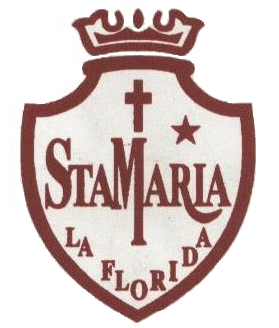 